Valsts bērnu tiesību aizsardzības inspekcija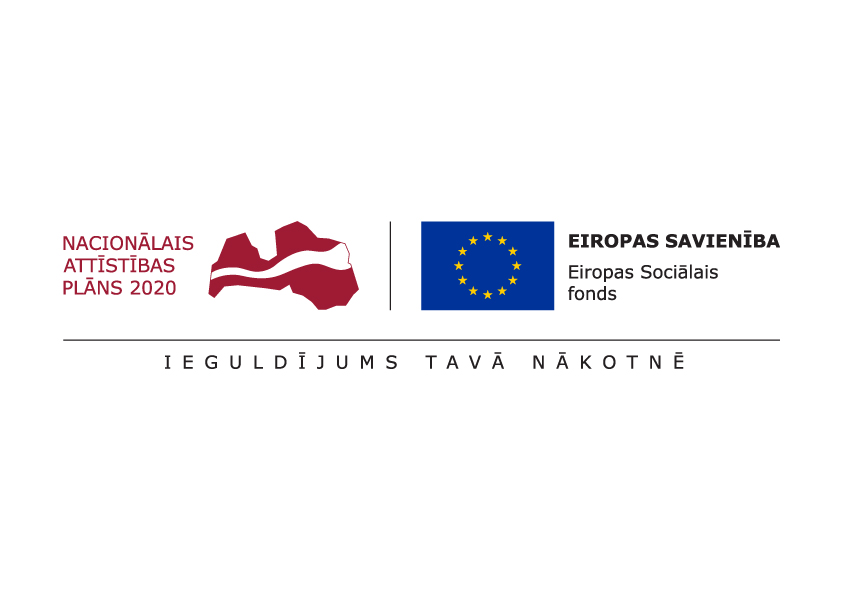 Eiropas Savienības fonda projekts Nr. 9.2.1.3/16/I/001 „Atbalsta sistēmas pilnveide bērniem ar saskarsmes grūtībām, uzvedības traucējumiem un vardarbību ģimenē” (turpmāk – projekts)Informatīvais ziņojums par projekta aktualitātēm  13.01.2020. Valsts bērnu tiesību aizsardzības inspekcijas (turpmāk – VBTAI)  Konsultatīvās nodaļas starpprofesionāļu komanda turpināja sniegt klātienes konsultācijas un nodrošināt individuālo atbalsta programmu un rekomendāciju izstrādi un uzraudzību bērnu likumiskajiem pārstāvjiem vai aprūpētājiem un speciālistiem, kas ikdienā strādā ar bērnu (izglītības iestādēm un sociālajiem dienestiem u.c. institūciju speciālistiem), lai veicinātu izmaiņas bērna uzvedībā, nosakot konkrētus darbības virzienus un jomas, kam ir jāpievērš uzmanība dažādajās vidēs, kurās notiek bērna ikdiena, piemēram, ģimenē un izglītības iestādē. 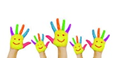 No 2019. gada 1. oktobra līdz 2019. gada 31. decembrim tika saņemts 71 iesniegums atbalsta programmu izstrādei. Atbilstoši Konsultatīvās nodaļas izstrādātajai metodoloģijai bērnu uzvedības traucējumu un saskarsmes grūtību diagnosticēšanai, atbalsta programmu izstrādei un uzraudzībai, tika sniegtas 64 klātienes konsultācijas  un izstrādātas 72 individuālās atbalsta programmas, no kurām 14 bija izstrādātas (19%) meitenēm un 58 (81%) zēniem. Izvērtējot vietas, no kurām ir nākuši bērni, kam izstrādātas atbalsta programmas, var secināt, ka 2/3 daļas no nodaļas klientiem sastāda bērni no Rīgas (46%) un Pierīgas (22%) un tikai 1/3 daļu pārējie Latvijas reģioni, t.i. Latgale (11%), Kurzemes (10%), Vidzeme (8%) un Zemgale (3%). Skat. plašāku informāciju par atbalsta programmu sadalījumu pēc dzīvesvietas attēlā Nr. 1.  Attēls Nr. 1. Izstrādātās atbalsta programmas pa reģioniem.14 jeb19.4% no visām izstrādātajām programmām bija radītas meitenēm un 58  jeb 80.6% no kopējo izstrādāto programmu skaita – zēniem, kur vidējais vecums meitenēm bija 11,5 gadi un zēniem - 9,5 gadi.Attēls Nr.2 Izstrādātās atbalsta programmas bērnu vecuma grupās.Izvērtējot problēmu specifiku, jāatzīst, ka visizplatītākās problēmas gan meitenēm, gan zēniem ir uzvedības pašvaldības grūtības un noteikumu neievērošana. Plašāku informāciju skat. attēlā Nr. 3.    Attēls Nr. 3. Bērnu, kuriem izstrādātas atbalsta programmas, uzvedības problēmas.Tā kā bērna uzvedības problēmu veidošanos ir ietekmējuši daudz un dažādi faktori un iesaistīto pušu darbība vai bezdarbība, tad, lai sasniegtu pēc iespējams labākus rezultātus bērna uzvedības korekcijā, laika periodā no 2019. gada 1. oktobra līdz 2019. gada 31. decembrim tika izstrādātas 193 rekomendācijas dažādām gadījuma risināšanā iesaistītajām pusēm, t.sk. likumiskajiem pārstāvjiem, izglītības iestādēm, sociālajiem dienestiem u.c.Lai nodrošinātu pēc iespējas efektīvāku atbalsta sniegšanas procesu un identificētu nepieciešamos darbību virzienus bērnu problēmu risināšanai, kā arī pilnveidotu izstrādāto atbalsta programmu un rekomendāciju saturu, Konsultatīvās nodaļas speciālisti regulāri tikās ne tikai konkrētā gadījuma risināšanai organizētajās sanāksmēs, bet arī katru nedēļu organizēja iknedēļas sanāksmes, kur dalījās ar savām idejām un ierosinājumiem tik dažādo bērna uzvedības problēmu risināšanai. Speciālistu tikšanās laikā gūtās atziņas tiek vērtētas un nepieciešamības gadījumā tiks iekļautas metodoloģijā bērnu uzvedības traucējumu un saskarsmes grūtību diagnosticēšanai, atbalsta programmu izstrādei un uzraudībai. Tāpat Konsultatīvās nodaļas starpdisciplinārās komandas speciālistiem VBTAI telpās tika nodrošinātas regulāras grupu supervīziju sesijas, sniedzot iespēju diskutēt par jautājumiem, kas ietver konsultatīvā atbalsta sniegšanu, savstarpējo komunikāciju un komunikāciju ar klientiem, sadarbību ar gadījumu risināšanā iesaistītajām iestādēm, vienlaikus mazinot izdegšanas risku. Tāpat Konsultatīvās nodaļas vadītāja I.Gulbe un psiholoģe V.Laizāne piedalījās konferencē “Bērna ceļš uz ģimeni”.  Lai iepazītu labās prakses pieredzi bērnu uzvedības un saskarsmes grūtību pārvarēšanā Somijā, projekta konsultante administratīvajos jautājumos Arita Skarnele, Konsultatīvās nodaļas psiholoģe Vineta Laizāne un projekta konsultants bērnu tiesību aizsardzības jautājumos Jānis Pāvulēns 2019. gada 10. un 11. oktobrī Helsinkos apmeklēja Bērnu Labklājības centrālo savienību, Helsinku Mātes un bērna māju asociāciju, UDHS asociāciju, Bērnu aprūpes asociācijas UDHS centru un Somijas Nacionālo veselības un labklājības institūtu.Komandējuma dalībnieki secināja, ka Somijā izveidotais labklājības modelis ir labvēlīgs bērnu, t.sk., bērnu ar uzvedības traucējumiem un saskarsmes grūtībām, vajadzību un interešu nodrošināšanai un bērnu tiesību aizsardzībai, jo Somijas valsts ieguldījums bērnu jautājumu risināšanā ir 3,2% no iekšzemes kopprodukta (Eiropā vidēji 2,4%). Tā mērķis ir aizsargāt bērnu tiesības uz drošu vidi, kurā bērns aug, nodrošināt sabalansētu un vispusīgu attīstību, kā arī īpašu aizsardzību. Bērna labākās intereses tiek īstenotas visos bērnu tiesību aizsardzības posmos.Galvenie secinājumi par pasākumiem un darbībām, kas veicina bērnu ar uzvedības traucējumiem problēmu risināšanu, Somijā:Somijai ir raksturīga sistēmiskā pieeja bērnu aizsardzībai, kurā ikviens ģimenes loceklis un sabiedrība kopumā ir savstarpēji saistītas un ir svarīgi spēt veidot dialogu un koncentrēties uz iesaistīto pušu stiprajām pusēm, lai sasniegtu vēlamās izmaiņas. Somijā tiek nodrošināts plašs un daudzveidīgs atbalsts visām problēmsituācijā iesaistītajām pusēm – bērniem ar saskarsmes grūtībām un uzvedības traucējumiem, viņu vecākiem, speciālistiem un pieaugušajiem. Piemēram:vecāku prasmju pilnveides kursu īstenošana notiek atbilstoši pētījumos balstītai metodikai, kas orientēta uz dažādām bērnu vecuma grupām un tām atbilstošām vajadzībām;nozares speciālistu izglītošana intensīvos divu dienu kursos palīdz saprast, kā ikdienā sadarboties ar bērniem un pieaugušajiem ar uzvedības problēmām, t.sk.. UDHS;vasaras klubi un nometnes, nodarbības, aktivitātes un izbraukuma brīvdienu pasākumi vecākiem un bērniem ar uzvedības un saskarsmes grūtībām ļauj neformālā vidē rast risinājumus ikdienas problēmām;“atelpas brīža” pakalpojumi (10 nedēļas nogales gadā) vecākiem, kuri audzina bērnus ar speciālajām vajadzībām, asociācijas nometņu centrā Hogsandā (Högsand) ļauj uz mirkli atpūsties no ikdienas un saņemt nepieciešamo atbalstu; ārpusstundu nodarbības un grupu aktivitātes visu vecumu skolēniem sociālo prasmju pilnveidei (programma “Mēs klasē” (Vi i klassen) pirmssskolā un sākumskolā), garīgās veselības stiprināšanai (programma # brafiilis 13 -16.gadus veciem skolēniem), identitātes sasniegšanas atbalstam un pašvadības prasmju pilnveidei (programma Next Level vidusskolēniem) ļauj apgūt prasmes, kas palīdz veidot veiksmīgāku komunikāciju skolas un ārpusskolas vidē;ģimenes skola POP (Familjeskolan POP®), kas paredzēta 3 – 6 gadus vecu bērnu ar uzvedības un saskarsmes grūtībām ģimenēm. Ģimenes skolas metodoloģija izveidota, adaptējot Dž. Bārtona (Barton) un S. Sandberga (Sandberg) Glāzgovas Universitātes Bērnu un pusaudžu psihiatrijas centrā 1993. gadā izstrādāto kognitīvi biheiviorālajā pieejā pamatoto Pirmsskolas vecuma bērnu pārmērīgās aktivitātes programmu (Preschool Overactivity Programme). Ģimenes skolas ilgums ir 10 nedēļas, tikšanās notiek 1x nedēļā, katras nodarbības ilgums ir 4 stundas. Nodarbībās un patstāvīgai lasīšanai vecāki izmanto mācību līdzekli – Ģimenes skolas rokasgrāmatu (Perhekoulun käsikirja.);regulāras ģimenes labklājības pārbaudes (7, 12, 15 gados ar vecāku piedalīšanos), sociālo darbinieku (kuratoru) atbalsts bērniem un jauniešiem, grupu pieeja emociju kontrolēšanas stiprināšanai, kas īpaši svarīga ir bērniem ar uzvedības traucējumiem, kā arī programmas vardarbības atpazīšanai un pārvarēšanai. speciāla aptaujas anketa, ar kuras palīdzību problēmas, t.sk. piedzīvoto vardarbību ģimenēs, spēj identificēt arī medicīnas darbinieki, u.c.Šī holistiskā pieeja problēmu risināšanai saskan ar VBTAI Konsultatīvas nodaļas pakalpojama īstenošanas ideju, jo rezultātu iespējams sasniegt tikai tad, ja izmaiņas atbalsta visas problēmsituācijā iesaistītās puses.Lai sasniegtu vēlamo izmaiņu rezultātu ir nepieciešama neliels, skaidri saprotams un strukturēts, pārdomāts un atbilstoši izglītots intervences komandas sastāvs, kas tiekas reizi nedēļā, un kuru darba pienākumi atbilst viņu iespējām. Piemēram, Somijā komandu, kas strādā atbilstoši sistēmiskajai pieejai, veido 2-3 sociālie darbinieki,  1-2 sociālie padomnieki vai ģimenes speciālisti (asistenti), 1 nepilna laika koordinators, 1 nepilna laika ģimenes terapeits un 1 konsultants sociālais darbinieks. Tāpat Somijā liela uzmanība tiek pievērsta supervīzijai, kurā tiek strādāts ar starpprofesionāļu komandām, kuru mērķis ir ar pašspoguļošanas palīdzību saprast, kā komandai veicas un ko vajadzētu darīt savādāk, lai rezultāti būtu vēl labāki.Lai mazinātu ģimeņu bailes lūgt viņiem tik nepieciešamo palīdzību, Somijā aktīvi tiek strādāts pie tā, lai visi sociālie darbinieki, kas strādā ar ģimeni, izmantotu vienādu pieeju intervences mērķu, uzdevumu definēšanā un savu darbu virzītu uz psihosociālo darbu, nevis tikai likumā noteiktu bērnu aizsardzības mehānismu izmantošanu.Kā galvenos principus darbā ar ģimenēm un bērniem, t.sk. ar bērniem ar saskarsmes grūtībām un uzvedības traucējumiem, Somijā izvirza - labu darba attiecību izveide ar bērnu un citiem ģimenes locekļiem, atļaujas saņemšanas un pilnvarošanas pieeja, dialogs un sadarbība visa darba procesa laikā, ģimenes kompetenču un pieredzes novērtēšana, pievēršot uzmanību ģimenes vēsturei, padziļināta bērna, ģimenes un plašāku attiecību tīklu izpēte, gatavība meklēt daudzveidīgus skaidrojumus un risinājumus, kopīga izpratne par mērķiem un uzdevumiem starp speciālistiem un ģimeni, novērtējoša, uz standartiem balstīta pieeja, kas iedveš pacietību un cerību, spēja nepārtraukti mācīties, kā būt labākam un pamanīt ģimenes vajadzības, apņemšanās veikt nelielas izmaiņas un spert konkrētus un ģimenes vajadzībām atbilstošus soļus.Lai vieglāk izveidotu kontaktu un iegūt padziļinātu informāciju par ģimenes ikdienu, tiek ieteikts izmantot atvērtā dialoga metodi, kuras pamatā ir pozitīvi formulēti jautājumi, aicinājums vecākiem stāstīt par savu bērnības piedzīvoto audzināšanas pieredzi u.c.Nepieciešami skaidri definēti kritēriji, kas nosaka, kurā brīdī bērniem, t.sk. tiem, kuriem ir uzvedības traucējumi, UDHS vai citas uzvedības īpatnības, ir nepieciešams tikai atbalsts un kurā brīdī ir nepieciešams iesaistīt bērnu tiesību aizsardzības speciālistus, jo Somijā veiktie pētījumi rāda, ka no situācijām, kas sākotnēji tika uzskatītas par tādām, kurās nepieciešams iesaistīt bērnu tiesību aizsardzības speciālistu, tikai 10% to tiešām nepieciešams darīt. Galvenokārt ģimenei ir nepieciešams atbalsts, lai atrastu labāko veidu, kā risināt to situāciju, kurā ir nonācis bērns un ģimene kopumā. Pieredzes apmaiņas vizītes dalībnieki atzina, ka šādu kritēriju esamība ļautu arī Konsultatīvās nodaļas dalībniekiem nodalīt gadījumus, kad nepieciešama atbalsta sniegšana un kad tiešām nepieciešams piesaistīt bērnu tiesību aizsardzības speciālistu.Somijā viena no būtiskākajām problēmām, ar ko saskaras izmaiņu veicēji, ir tā, ka, ja darba metodēm ir tikai rekomendējošs raksturs, bet neseko sankcijas par to neievērošanu, tad ir gadījumi, kad tās netiek izmantotas. Pieredzes apmaiņas vizītes dalībnieki atzīst, ka arī VBTAI Konsultatīvās nodaļas atbalsta programmām un rekomendācijām galvenokārt ir rekomendējošs raksturs un to izpilde ir atkarīga no iesaistīto pušu motivācijas. Lai arī ir paredzēta atkārtota kontrole, lai secinātu, vai un kāds ir rezultāts, tas joprojām nav tik stiprs motivators kā sankcijas.Izvērtējot kopējo komandējuma laikā gūto pieredzi, pieredzes apmaiņas vizītes dalībnieki secināja, ka VBTAI Konsultatīvās nodaļas sniegto pakalpojumu būtu nepieciešams piedāvāt ne tikai Rīgā, bet arī reģionos, jo kā pierāda Somijas pieredze, tad iespēja saņemt atbalstu bērniem ar uzvedības traucējumiem un saskarsmes grūtībām pēc iespējas tuvāk dzīvesvietai ir būtisks resurss ģimenes situācijas uzlabošanai. Tas vienlaikus ļautu aktīvāk iesaistīties vietējo komandu darbā, kas strādā ar konkrēto ģimeni, kas ļautu kontrolēt izmaiņu gaitu un veikt nepieciešamās izmaiņas atbalsta programmās un rekomendācijās tikko tiek secināts, ka izmaiņas ir nepieciešamas.Konsultatīvās nodaļas psiholoģe Vineta Laizāne, sociālā darbiniece Jūlija Blažuka un projekta konsultants bērnu tiesību aizsardzības jautājumos Jānis Pāvulēns no 2019. gada 4. līdz 6. novembrim Kopenhāgenā apmeklēja Pasaules Veselības organizācijas (PVO) Eiropas Reģionālo biroju, Starptautiskās Migrācijas organizācijas Dānijas biroju un Ballerupas komūnas Ģimenes namu.Iepazīstoties ar Dānijā (īpaši Ballerupas komūnā) sniegto atbalstu ģimenēm un bērniem ar uzvedības un saskarsmes grūtībām, VBTAI pārstāvji secināja, ka: dāņu speciālisti īsteno sistēmisku darbu ar ģimeni, lielāku vērību pievēršot pierādījumos balstītiem preventīvajiem pasākumiem, kas ļauj ģimenēm piedāvāt pēc iespējas agrāku tām nepieciešamo atbalstu problēmu, t.sk., bērnu uzvedības traucējumu un saskarsmes grūtību, risināšanā. Iepazītā pieredze sasaucas ar Pasaules Veselības organizācijas pārstāvju paustajām atziņām par agrīnās profilakses nozīmi fiziskās un garīgās veselības un dzīves kvalitātes veicināšanā, un ir vērtējama kā mūsdienīga, pasaules attīstības tendencēm atbilstoša, zinātniski un empīriski pamatota.Dānijā ir izplatīts ģimenes nama modelis, kas ļauj ģimenēm un bērniem saņemt daudzveidīgus atbalsta pakalpojumus tuvu dzīvesvietai, kā arī saņemt šos pakalpojumus visiem ģimenes locekļiem vienā vietā, racionāli izmantojot speciālistu resursus un elastīgi plānojot un sniedzot pakalpojumus. Ģimenes nams ir pašvaldības finansēts atbalsta centrs ģimenēm ar bērniem, kuras piedzīvo dažāda veida problēmas un sarežģījumus, t.sk., bērnu audzināšanas grūtības, kuras bieži izpaužas bērnu uzvedības un saskarsmes traucējumos, ienākumu līmeņa samazināšanos, savstarpējo attiecību krīzes u.c. Ģimenes namā pašvaldības iedzīvotāji var saņemt daudzveidīgas individuālās un grupu konsultācijas, t.sk., ģimenes terapiju. Ģimenes nama speciālisti, uzsverot, ka ikviena ģimene savā dzīves ciklā piedzīvo problēmas un grūtības, iesaka apmeklēt konsultācijas un saņemt atbalstu gadījumos, ja vecāki izjūt grūtības bērnu audzināšanā, bērniem ir saskarsmes un uzvedības grūtības pirmsskolas iestādē, skolā vai mājās, ģimenē ir bieži konflikti, ģimenē ir krīze kāda ģimenes locekļa nāves, slimības vai vardarbības dēļ, kā arī gadījumos, kad bērns ilgstoši izjūt trauksmi, skumjas, jūtas vientuļš, atstumts, vai uzvedas neparasti.Lai gan Ģimenes nama darbinieki atzīmē, ka pakāpeniski palielinās to klientu skaits, kuri atbalstu meklē patstāvīgi, VBTAI speciālisti atzinīgi vērtē komūnā īstenoto pieeju ģimenēm ar bērniem - sociālais darbs tiek veikts preventīvi, negaidot situācijas pasliktinājumu, bet izvērtējot, kā problēmas ģimenē ietekmē bērna attīstību un var ietekmēt bērna nākotni. Tas nozīmē, ka sociālā darbinieka uzmanība ir primāri vērsta uz bērna labklājību. Ja sociālais darbinieks konstatē, ka vecāku kompetence ir nepietiekama, Ģimenes nama atbalsta personāls sniedz intensīvu ģimenes atbalstu (Intensiv Familiestøtte). Atbalsta saņemšanas laikā (līdz 1 gadam), ciešā sadarbībā ar gadījuma vadītāju un piesaistītajiem pakalpojumu sniedzējiem tiek identificētas vecāku kompetences un sniegta mērķtiecīga, bet ierobežota palīdzība, praktisks un izglītojošs atbalsts bērna dzīves vidē, saglabājot bērna iespējas augt un apmierināt vajadzības bioloģiskajā ģimenē.Lai mazinātu uzvedības traucējumu un saskarsmes grūtību veidošanos, Ģimenes nama speciālisti, sadarbībā ar patronāžas māsām piedāvā jaundzimušo vecākiem atbalsta programmas, kuru laikā tiek veicināta bērna attīstībai labvēlīgas emocionālās vides radīšana ģimenē. Ģimenes namā tiek organizētas 2 grupas grūtniecēm un zīdaiņu mātēm: grupa grūtniecēm un zīdaiņu mātēm līdz 25 gadu (ieskaitot) vecumam un grupa grūtniecēm un zīdaiņu mātēm, kas vecākas par 25 gadiem. Nodarbībās ietvertas individuālas un grupu aktivitātes. Grupu nodarbību centrā ir izpratnes paplašināšana par mātes un tēva lomām ģimenē, informēšana par dažādām ģimenes atbalsta saņemšanas iespējām. Atbalstu grupās nodrošina vecmāšu, veselības aprūpes speciālistu, sociālo darbinieku, nodarbinātības dienesta speciālistu un citu pakalpojumu sniedzēju sadarbībā. Speciālistu pieredze liecina, ka līdzdalība pakalpojumā ļauj ne tikai kļūt par labāku māti un jau no pirmajām bērna dzīves dienām sniegt viņa attīstībai pēc iespējas labvēlīgāku vidi, bet arī palīdz labāk iepazīt sevi, savas jūtas un pilnveidot saskarsmes un sadarbības prasmes, veidojot sociālo kontaktu tīklu. Nodarbību laikā speciālisti palīdz mātēm pilnveidot bērnu audzināšanas un sadzīves prasmes. VBTAI speciālisti atzīst, ka šāda programma palīdz izskaust uzvedības traucējumu un saskarsmes grūtību sociālos cēloņus, paaugstina vecāku pašefektivitāti un uzlabo saskarsmi ģimenē, palīdzot bērniem veidot efektīvus, attīstību un iekļaušanos sabiedrībā veicinošus saskarsmes un uzvedības modeļus.Īpašas atbalsta programmas paredzētas ģimenēm, kurās bērniem ir paaugstināts uzvedības vai saskarsmes grūtību attīstības risks, piem., ģimenēs, kurās kādam no vecākiem ir garīga rakstura traucējumi, krīzes situācijas, šķiršanās u.c. Atsevišķas atbalsta programmas paredzētas bērniem un jauniešiem ar paaugstinātu trauksmainību, un jauniešiem, kuru uzvedība skolā, mājās vai citur ir neatbilstoša, konfliktējoša, agresīva vai autoagresīva, kuri kavē skolu, izraisa konfliktus, ir viegli satraucami ar uzvedības pašvadības grūtībām u.c.  Konsultatīvās nodaļas speciālisti uzskata, ka šāda veida atbalsta grupas vēlamas arī Latvijas jauniešiem.Projekta mērķa - paaugstināt speciālistu profesionalitāti darbam ar bērniem, tai skaitā ar tiem, kuriem ir saskarsmes grūtības un uzvedības traucējumi, un pilnveidot darba efektivitāti, lai mazinātu vardarbību ģimenē, vienlaikus nodrošinot sabiedrības izglītošanu par vardarbību, kontekstā, VBTAI speciālisti atzinīgi novērtēja PVO programmas “Vardarbības un ievainojumu novēršana” vadītāja Džonatona Passmora sniegto informāciju par septiņām stratēģijām vardarbības pret bērniem izbeigšanai INSPIRE (INSPIRE Seven Strategies for Ending Violence Against Children). INSPIRE vīzija ir pasaule, kurā visas valdības ar spēcīgu pilsoniskās sabiedrības un kopienu līdzdalību proaktīvi reaģē uz vardarbību un regulāri īsteno un pārrauga pasākumus, kuri novērš vardarbību pret visiem bērniem un pusaudžiem un palīdzē viņiem pilnībā izmantot savu potenciālu. Stratēģijas ietver likumdošanas pilnveidi un īstenošanu, normu un vērtību apzināšanos, drošas vides uzturēšanu, atbalstu vecākiem un aprūpētājiem, ienākumu palielināšanu un ekonomikas stiprināšanu, reaģēšanas un atbalsta pakalpojumu pilnveidi, izglītības iespēju paplašināšanu un dzīves prasmju pilnveidi; un programmu RESPECT, kurā iekļautas sekojošās tēmas: prasmes uzturēt veselīgas attiecības, sieviešu tiesību un iespēju paplašināšana, pakalpojumu nodrošinājums, nabadzības izskaušana, vides drošības palielināšana, bērnu un jauniešu vardarbības profilakse, uzskatu, pārliecību un normu izmaiņas. D. Passmors informēja VBTAI pārstāvjus, ka 2020.gadā plānots INSPIRE tulkot latviešu valodā. Agrīnās diagnostikas un profilakses nozīmi uzsvēra arī citi tikšanās dalībnieki, informējot par Eiropas bērnu un pusaudžu veselības aprūpes stratēģijas (Investing in children: the European child and adolescent health strategy 2015–2020) īstenošanas aktualitātēm un izaicinājumiem, saistībā ar Pusaudžu veselības aprūpes pakalpojumu globālajiem kvalitātes standartiem (Global standards for quality health care services for adolescents). VBTAI pārstāvji atzinīgi vērtē stratēģijā iekļauto un runātāja uzsvērto atziņu, ka pieaugušo veselības stāvokļa un saslimšanu pamatā ir veselība un pieredze iepriekšējos dzīves posmos, tādēļ nepieciešama pēc iespējas agrāka mērķtiecīga rīcība, lai pārtrauktu negatīvas, veselībai kaitīgas pieredzes ciklus, t.sk., neiederīgas uzvedības un bērna attīstību apgrūtinošas saskarsmes modeļu veidošanos un nostiprināšanos, bērnībā un pusaudža gados. Tas bērniem un jauniešiem ļaus kļūt par veseliem, laimīgiem un kompetentiem indivīdiem, kuri var dot pozitīvu ieguldījumu viņu pašu veselībā un sabiedrībā. Šādu nākotnes vīziju atbalsta arī stratēģiju “Bērnu un pusaudžu psihiskas veselības veicināšana un prevencija”.Komandējuma dalībnieki augstu vērtē Pasaules Veselības organizācijas izveidotās rokasgrāmatas (piem., vizītes laikā prezentēto un apspriesto  Intervention Guide for mental, neurological and substance use disorders in non-specialized health settings. Version 2.0 (2016)) un zinātniskās publikācijas, kuras sniedz iespēju projekta ietvaros Konsultatīvajā nodaļā adaptēt pierādījumos balstītus paņēmienus un metodes darbā ar bērniem ar uzvedības traucējumiem un saskarsmes grūtībām, viņu vecākiem (likumiskajiem pārstāvjiem), izglītības iestāžu speciālistiem un sociālajiem darbiniekiem.Lielākā daļa Dānijas speciālistu īstenoto atbalsta programmu izstrādātas ārzemēs un ar augstākās izglītības iestāžu palīdzību adaptētas Dānijas kultūrvidē. Tādēļ komandējuma dalībnieki iesaka kopā ar nozares zinātniekiem izvērtēt šādu programmu piedāvājumu un izvēlēties adaptēšanai piemērotākās programmas. I	Izvērtējot kopējo komandējuma laikā gūto pieredzi un salīdzinot to ar VBTAI Konsultatīvās nodaļas pieredzi, komandējuma dalībnieki secināja, ka Konsultatīvās nodaļas sniegtā pakalpojuma efektivitāte būtu augstāka, ja bērnu (ģimeņu) dzīvesvietās būtu iespējams saņemt plašāku un daudzveidīgāku pakalpojumu klāstu, kāds tas ir piem., Ballerupas komūnas ģimenes namā. Ballerupas komūnā ir aptuveni 48 000 iedzīvotāju, tas nozīmē, ka līdzīga pakalpojumu līmeņa nodrošināšanai Latvijā būtu nepieciešami 30 - 40 multifunkcionāli centri – Ģimenes nami. Bērnu uzvedības un saskarsmes grūtību gadījumā ilgstošs regulārs atbalsts dzīvesvietā ir būtisks resurss ģimenes situācijas uzlabošanai. Tas ļauj ģimenei aktīvāk iesaistīties kopienā, un ne tikai saņemt atbalstu, bet arī lietderīgi izmantot un pilnveidot katra ģimenes locekļa, t.sk., bērna ar uzvedības un saskarsmes grūtībām, potenciālu. Speciālistiem, kas sniedz atbalstu ģimenei, tas ļauj novērot izmaiņas uzvedībā un attiecībās, operatīvi pilnveidot atbalsta programmas un rekomendācijas, un savlaicīgāk piesaistīt nepieciešamos speciālistus vai resursus, kā arī stiprina dažādu jomu un institūciju speciālistu sadarbību. Lai veicinātu sadarbību ar dažādām valsts un pašvaldību iestādēm, Konsultatīvās nodaļas vadītāja un speciālisti tikās ar Rīgas izglītības iestāžu atbalsta personāla speciālistiem (psihologiem un sociālajiem pedagogiem). Tika organizētas starpinstitucionālas sanāksmes ar Rīgas 72.vidusskolas pārstāvjiem, Rīgas 110.pirmsskolas izglītības iestādes pārstāvjiem un bērnu vecākiem, risinot sarežģītas problēmsituācijas saistībā ar bērnu uzvedību un sadarbības grūtībām ar bērnu vecākiem. I.Gulbe apmeklēja Patvēruma meklētāju izmitināšanas centru “Mucenieki” sadarbībā ar VBTAI pārstāvi.Konsultatīvajā nodaļā viesojās Amerikas Savienoto Valstu eksperti darbā ar bērniem ar uzvedības problēmām. Tikšanās ietvaros notika diskusijas un pieredzes apmaiņa par darba metodēm un rezultātiem darbā ar mērķa grupu.I.Gulbe, J.Pāvulēns un V.Laizāne apmeklēja Pārresoru koordinācijas centra organizēto starpnozaru sanāksmi par ārvalstu labās prakses piemēriem Norvēģijā, Somijā un Dānijā un turpmākajām darbībām, lai attīstītu pakalpojumu daudzveidību un kvalitāti ģimenēm ar bērniem un pilnveidotu atbalsta sistēmu valsts un pašvaldību līmenī.Lai turpinātu sabiedrību informēt par Konsultatīvās nodaļas darba specifiku un iespējām saņemt atbalstu bērnu uzvedības korekcijā tikai izplatītas SIA ”Gandrs poligrāfija” izstrādātās informatīvās lapas bērnu ar uzvedības traucējumiem, saskarsmes grūtībām un vardarbību ģimenē likumiskajiem pārstāvjiem un/vai aprūpētājiem un informatīvās lapas bērnu tiesību aizsardzības jomā strādājošajiem speciālistiem gan uz vietas Konsultatīvajā nodaļā, gan izbraukuma tikšanās reizēs, nododot informācijas lapas tikšanās dalībniekiem, kuri tās var izmantot savā darbā kā papildu informāciju stāstot par iespējām saņemt atbalstu bērniem ar uzvedības traucējumiem.Atbilstoši 2019. gada 10. februārī izsludinātā iepirkuma Nr. VBTAI 2019/5.8-7/1/ESF “Speciālistu apmācība bērnu tiesību aizsardzības jomā” rezultātiem, 2019. gada maijā biedrība “Latvijas Pašvaldību mācību centrs” uzsāka speciālistu, kam nepieciešamas speciālās zināšanas bērnu tiesību aizsardzības jomā, apmācību. Atbilstoši līguma noteikumiem un ievērojot projekta ietvaros pilnveidoto profesionālās kvalifikācijas pilnveides un zināšanu pilnveides izglītības programmu ieteicamo saturu un metodes, apmācības notiek visā Latvijas teritorijā. Līdz 2019. gada 31. decembrim ir apmācīti 1299 speciālisti (1091 sieviete un 248 vīrieši), tādejādi kopējais apmācīto speciālistu, kam nepieciešamas speciālās zināšanas bērnu tiesību aizsardzības jomā, skaits projekta ietvaros sasniedz 3499.Sadarbojoties ar pakalpojumu sniedzēju SIA “JUMP STUDIO”, tika turpināts aktīvs darbs pie informēšanas pasākumu īstenošanas atbilstoši noslēgtajam līgumam un izstrādātajam informēšanas pasākumu plānam.Lai popularizētu projekta ietvaros izstrādāto interaktīvo spēli “Hei, mosties!” (turpmāk  - spēli) šajā periodā tika organizēti šādi informēšanas pasākumi:2019. gada 21. novembrī Rīgas Purvciema vidusskolas 3. un 4. klasē notika informatīvie pasākumi, kuru mērķis bija aicināt pasākuma dalībniekus domāt par vardarbības atpazīšanas un mazināšanas iespējām, izglītojot dalībniekus par interaktīvās spēles “Hei, mosties!” būtību un nozīmīgumu vardarbības cēloņu, seku atpazīšanā un tajā ietvertajām prevencijas iespējām.  2019. gada 26. novembrī laikraksta “Neatkarīgās Tukums ziņas” rakstā “Hei, mosties! Spēle, ko veidojušas arī Tukuma rakstnieces” tika aktualizēta vardarbības problēma, ko bieži vien pavada upuru un personu, kas redzējušas vai nojauš par vardarbības faktu, klusēšana. Vienlaikus rakstā ir akcentēts tas, ka spēle “Hei, mosties!” palīdz bērniem vissaprotamākajā veidā stāstīt par vardarbību. Ir definētas divas galvenās problēmas, kas saistītas ar vardarbību pret bērniem, ko risina spēle: 1) bērni to neatpazīst, nereti domājot, ka tas, ko viņi piedzīvo, ir norma; 2) bērniem ir bail vai kauns par to runāt. Rakstā tiek atklāta spēles uzbūve, saturs un vietnes, kurās spēle ir atrodama. Lai akcentētu vardarbības dažādās izpausmes formas un iespējamās sekas, rakstā tiek izmantots fragments no Janas Egles stāsta “Runaway Train.2019. gada 25. novembrī portālā lv.lv tika publicēts raksts “Iedrošināt cietušos bērnus neklusēt”, kurā tiek intervēta rakstniece Rolanda Bula, kura aktualizē “klusēšanas” problēmu, atklājot iemeslus, kas mudina bērnus un cilvēkus, kas ir redzējuši vai nojautuši par vardarbību pret bērnu, klusēt. Tiek iezīmētas personas, kam bērni visbiežāk uzticas un izteikts aicinājums bērniem nebaidīties un stāstīt par pieredzēto. Spēle “Hei, mosties!” tiek piedāvāts kā veids, kā saprotamā “valodā” iemācīt atpazīt vardarbību un par to neklusēt, vienlaikus norādot vietnes, kurās spēle ir atrodama.2019. gada 25. novembrī portālā la.lv tika publicēts raksts “Rakstnieku atbalsts spēlei pret vardarbību” kurā tiek aktualizēta vardarbības problēma. Lai akcentētu vardarbības dažādās izpausmes formas un iespējamās sekas, rakstā tiek izmantoti dažādi rakstnieču  Rolandas Bulas, Ilgas Liepiņas un Janas Egles darbu fragmenti. Tāpat rakstā ir akcentēts, ka spēle “Hei, mosties!” palīdz bērniem saprotamā “valodā” mācīties atpazīt vardarbību un runāt par to. Tiek atklāta spēles saturs, uzbūve un vietnes, kurās spēle ir atrodama.2019. gada 25. novembrī portālā delfi.lv tika publicēts raksts “Klusēšanas varā: bijusī izmeklētāja Rolande Bebere par vardarbību pret bērniem”, kurā tiek intervēta rakstniece Rolanda Bula, kura aktualizē “klusēšanas” problēmu, atklājot iemeslus, kas mudina bērnus un cilvēkus, kas ir redzējuši vai nojautuši par vardarbību pret bērnu, klusēt. Tiek iezīmētas personas, kam bērni visbiežāk uzticas un izteikts aicinājums bērniem nebaidīties un stāstīt par pieredzēto. Spēle “Hei, mosties!” tiek piedāvāts kā veids, kā saprotamā “valodā” iemācīt atpazīt vardarbību un par to neklusēt, vienlaikus ieskicējot spēles saturu un formu un vietnes, kurās spēle ir meklējama. Raksts ir papildināts ar spēles baneri un informāciju par ESF projektu, kura ietvaros ir izstrādāta spēle.2019. gada 25. novembrī portālā tla.lv tika publicēts raksts “Tukuma rakstnieces pret vardarbību”, kurā Tukuma rakstnieces izsaka atbalstu Valsts bērnu tiesību aizsardzības inspekcijas izstrādātajai spēlei “Hei, mosties!”, norādot, ka spēle tāpat kā literatūras darbi, ko viņas ir radījušas, mudina domāt un runāt par vardarbību. Lai akcentētu vardarbības dažādās izpausmes formas un iespējamās sekas, rakstā tiek izmantoti dažādi rakstnieču  Rolandas Bulas, Ilgas Liepiņas un Janas Egles darbu fragmenti. Tāpat rakstā tiek iezīmētas spēles “Hei, mosties” saturs, forma un vietnes, kurās spēle ir atrodama. Raksts ir papildināts ar spēles baneri un informāciju par ESF projektu, kura ietvaros ir izstrādāta spēle.2019. gada 20. novembrī Radio Naba rīta raidījumā plkst. 10.00 tiek translēta intervija ar Valsts bērnu tiesību aizsardzības inspekcijas Konsultatīvās nodaļas vadītāju Inga Gulbe, kura sarunas laikā atklāj informāciju par ESF projektu, kura ietvaros tika izstrādāta spēle “Hei, mosties!”, spēles būtību, spēles uzbūves formu, kas ietver dažādus scenārijus, jautājumus un spēles izklaidējošo daļu, mērķgrupu un problēmas un vardarbības veidus, kurus ar spēles palīdzību tiek mēģināts skaidrot, vienlaikus atklājot vietnes, kurās spēle ir atrodama. Tāpat Inga Gulbe uzsver, ka spēlē ir norādīts, kur un kādos gadījumos vērsties pēc palīdzības. Inga Gulbe aicina spēli spēlēt pieaugušajiem kopā ar bērnu mājās, jo spēle palīdz uzsākt sarunu par ar vardarbību saistītajiem neērtajiem jautājumiem, tādejādi kopīgi veidojot zināšanas un prasmes atpazīt vardarbību un meklēt risinājumus, kā to pārtraukt.Atbildot uz klausītāja Arta Ozoliņa jautājumu, Inga Gulbe, norādīja, ka spēles mērķis nav sacensties ar citām izklaidējošajām spēlēm, bet iemācīties konstruktīvi risināt problēmsituācijas un tas, vai bērns šo spēli spēlēs būs lielā mērā atkarīgs no pieaugušajiem.2019. gada 6. novembrī TV platformā Chaula TV tika translēts raidījums ar tēmu “Valsts bērnu tiesību aizsardzības inspekcija aicina izmēģināt izglītojošo spēli HEI, MOSTIES”, kurā raidījuma vadītājs sarunājas ar Valsts bērnu tiesību aizsardzības inspekcijas Konsultatīvās nodaļas vadītāju Ingu Gulbi par interaktīvo spēli “Hei, mosties!”, atklājot spēles mērķi un galveno ideja, kāpēc spēle ir radīta un kāpēc informācija tiek pasniegta tieši šādā veidā. Tāpat raidījuma vadītājs kopā ar Ingu Gulbi parāda, kādā veidā spēli var atrast un ielādēt un spēlē to, sniedzot komentārus par to, ko bērni spēlē var darīt.Inga Gulbe ieskicē veidus, kā spēli ir iespējams izmantot ikdienā un kā tā var tikt izmantots kā rīks sarunas par vardarbības tēmu uzsākšanai un iespējām saņemt palīdzību.Raidījuma vadītājs skatītajiem parāda “Hei, mosties!” Facebook kontu un atklāj, ka tajā regulāri tiek sniegta ar spēli saistīta informācija.Spēles noslēgumā raidījuma vadītājs aicina skatītājus pamēģināt spēli un kļūt par spēles Facebook konta sekotāju.Informācija par spēli izvietota arī kanāla STV raidījuma "Caur ērkšķiem uz 3" 12 epizodē. Raidījuma dalībnieces, braucot kemperī, kopīgi iepazīst spēli, skaļi lasot jautājumus un uz tiem atbildot. Vēlāk intervijās spēli komentē. Viena no raidījuma dalībniecēm atzīst, ka jau iepriekš ar draudzenes bērniem spēli izmēģinājusi, un spēle esot labs veids, kā atsvaidzināt zināšanas arī pieaugušajiem. Raidījuma kadros redzama spēle un tas, kā dalībnieces to spēlē. Sižeta ievadā paskaidrota spēles problemātika un uzsvērta tās nozīmība bērna attīstībā. Sižets apskatāms šajā saitē (publiska dalīšanās ar sižetu raidījuma ietvaros saskaņā ar īpašuma tiesībām atļauta tikai no interneta vietnes “Shortcurt” saites): https://youtu.be/l1oiCKTtMVs.Speciāli spēles popularizēšanas nolūkos izveidotajos sociālo tīklu kontos Facebook, Twitter, Instagram un draugiem.lv tika nodrošināta regulāra informācijas izvietošana par spēli un ar to saistītām tēmām, spēles popularizēšanas ietvaros organizētiem informējošiem un izglītojošiem pasākumiem, kā arī lapas sekotājam interesantām tēmām, kuru centrā ir bērnu audzināšana vai kāda cita lasītājiem saistoša tēma. Turpmākās darbībasNākamajā projekta īstenošanas ceturksnī ir plānots:Turpināt atbalsta programmu un rekomendāciju izstrādi un uzraudzību;sadarbībā ar pakalpojumu sniedzēju turpināt darbu pie informēšanas pasākumu aktivitāšu īstenošanas, lai popularizētu interaktīvo spēli “Hei, mosties!” gan masu medijos (radio, presē, interneta medijos) un sociālo tīklu kontos, gan klātienes informējošajos un izglītojošajos pasākumos;turpināt darbu pie speciālistu, kas ikdienā strādā ar bērniem, izglītošanas par Konsultatīvās nodaļas darbību, aktuālajiem atbalsta pasākumiem bērnu uzvedības traucējumu mazināšanai un savstarpējās sadarbības principiem;atbilstoši iepirkuma “Speciālistu apmācība bērnu tiesību aizsardzības jomā” rezultātā noslēgtajiem līgumiem, turpināt darbu pie speciālistu apmācības; turpināt darbu pie Konsultatīvās nodaļas ilgtspējas jautājuma;izsludināt iedzīvotāju aptauju par sabiedrības attieksmes maiņu attiecībā uz vardarbību ģimenē.